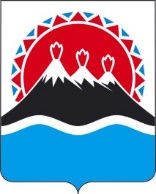 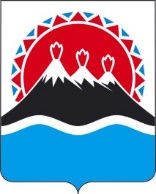 Р А С П О Р Я Ж Е Н И Е ПРАВИТЕЛЬСТВАКАМЧАТСКОГО КРАЯг. Петропавловск-КамчатскийВнести в распорядительную часть распоряжения Правительства Камчатского края от 15.07.2022 № 432-РП изменение, заменив слово «благоустройства» словами «комплексного развития территории, формирования комфортной городской среды».[Дата регистрации]№[Номер документа]О внесении изменения в распоряжение Правительства Камчатского края от 15.07.2022
№ 432-РП Председатель Правительства Камчатского края[горизонтальный штамп подписи 1]                 Е.А. Чекин